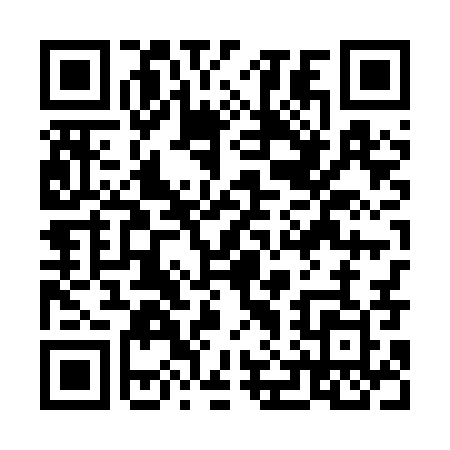 Prayer times for Bieszkow Dolny, PolandWed 1 May 2024 - Fri 31 May 2024High Latitude Method: Angle Based RulePrayer Calculation Method: Muslim World LeagueAsar Calculation Method: HanafiPrayer times provided by https://www.salahtimes.comDateDayFajrSunriseDhuhrAsrMaghribIsha1Wed2:415:0812:335:407:5910:162Thu2:375:0612:335:418:0110:193Fri2:345:0512:335:428:0210:224Sat2:305:0312:335:438:0410:255Sun2:265:0112:335:448:0510:286Mon2:234:5912:335:458:0710:317Tue2:194:5812:335:468:0910:358Wed2:184:5612:335:478:1010:389Thu2:174:5412:335:488:1210:4010Fri2:174:5312:335:498:1310:4011Sat2:164:5112:325:508:1510:4112Sun2:154:4912:325:508:1610:4213Mon2:154:4812:325:518:1810:4214Tue2:144:4612:325:528:1910:4315Wed2:144:4512:325:538:2110:4416Thu2:134:4312:325:548:2210:4417Fri2:134:4212:335:558:2410:4518Sat2:124:4112:335:568:2510:4619Sun2:124:3912:335:568:2710:4620Mon2:114:3812:335:578:2810:4721Tue2:114:3712:335:588:2910:4722Wed2:104:3612:335:598:3110:4823Thu2:104:3412:336:008:3210:4924Fri2:094:3312:336:008:3310:4925Sat2:094:3212:336:018:3510:5026Sun2:094:3112:336:028:3610:5027Mon2:084:3012:336:038:3710:5128Tue2:084:2912:336:038:3810:5229Wed2:084:2812:346:048:3910:5230Thu2:074:2712:346:058:4010:5331Fri2:074:2712:346:058:4210:53